Musterstraße 3807384 Musterstadt +4900 11 22 33 maxmustermann@mail.de1. Juli 2023Max MustermannMotivationsschreibenSehr geehrte Frau Muster,ich habe noch nie eine Bewerbung mit so viel Vorfreude geschrieben! Die letzten zwei Jahre an meiner Universität waren sehr spannend und aufregend. Ich habe viele neue Menschen kennengelernt und bin durch mein Studium im International Management meinen beruflichen Zielen viel nähergekommen.Jetzt möchte ich das nächste Semester im Ausland absolvieren. Dafür habe ich mich viel mit den Partnerhochschulen meiner Universität auseinandergesetzt. Aber ich wusste sehr schnell, dass ich nach Südkorea will!Südkorea ist für mich ein Land mit einer der spannendsten Kulturen weltweit. Es gibt nicht viele Orte, in denen Modernität und Tradition so nah beieinander liegen. In meiner Freizeit habe ich mich seit Jahren aus eigenem Interesse über das Land informiert und gebildet. Weil ich schon immer wusste, dass ich mindestens einmal dorthin reisen möchte, habe ich bereits mehrere Sprachkurse belegt. Ich bin aktuell auf dem Niveau, dass ich mich sprachlich und schriftlich auf Koreanisch verständigen kann.In meinem Studium habe ich schon viele interkulturelle Kenntnisse erworben. Aber ich möchte unbedingt eigene Erfahrungen mit fremden Kulturen, allgemein und im Berufsalltag machen. Auch das ist ein Grund, warum ich mich für dieses Land und speziell diese Partneruniversität entschieden habe. Zum einen liegt die Hochschule mitten in Seoul: Dadurch erhoffe ich mir die Möglichkeit, neben den Vorlesungen ein Praktikum in einer koreanischen Firma machen zu können. Zum anderen bietet die Universität auch Kurse zu der koreanischen Geschichte an, ein Thema, das mich sehr interessiert.Ich bin überzeugt, dass ich durch ein Semester in Südkorea große berufliche und persönliche Fortschritte machen kann. Ich danke Ihnen, dass Sie meine Bewerbung in Betracht ziehen, und freue mich, von Ihnen zu hören.Mit freundlichen Grüßen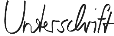 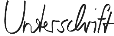 Max Mustermann